豊橋創造大学公務員試験支援センターが実施する高校生のための公務員講座は遠隔での受講が可能です！！会場が遠い　　　　部活動が忙しい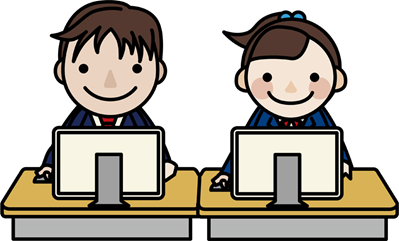 そんな生徒さんはぜひ、遠隔で参加してください！！遠隔参加の可能な講座は夏季講習会　8月4日から7日　9時30分から12時30分合格への演習　8月18日から19日　9時30分から15時30分直前講座　9月10日　17日　24日　16時30分から18時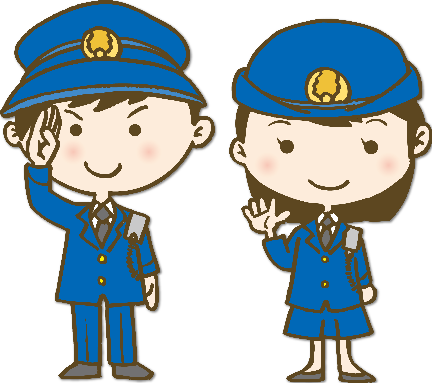 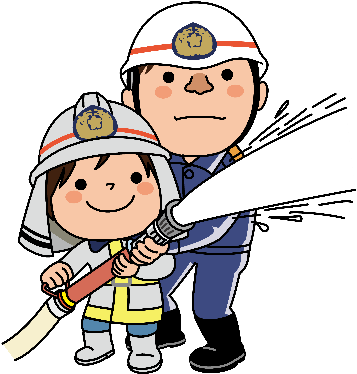 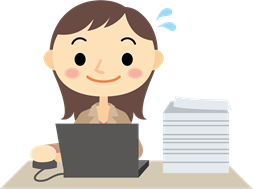 お申し込みお問い合わせは豊橋創造大学公務員試験支援センターメールでお願いいたします。komuin@sozo.ac.jp申込の場合は件名に○○講座申し込みと書いていただき本文に　遠隔参加希望　学校名　学年　お名前をお願いします。参加方法を折り返しお送りいたします。